RESOLUTION TCSF #20-01A JOINT RESOLUTION OF THE SOUTH FLORIDA AND TREASURE COAST REGIONAL PLANNING COUNCILS REPRESENTING THE LOCAL GOVERNMENTS OF MONROE, MIAMI-DADE, BROWARD, PALM BEACH, MARTIN, ST. LUCIE, AND INDIAN RIVER COUNTIES, FLORIDA;  EXPRESSING APPRECIATION TO THE GOVERNOR AND FLORIDA LEGISLATURE FOR LEADERSHIP AND FUNDING SUPPORT FOR FLORIDA’S CORAL REEF DURING THE 2020 LEGISLATIVE SESSION; URGING THE GOVERNOR AND FLORIDA LEGISLATURE TO ESTABLISH A LONG-TERM, RECURRING REVENUE SOURCE TO PROVIDE ADEQUATE AND FLEXIBLE FUNDING FOR CORAL REEF DISEASE INTERVENTION AND RESTORATION AND TO BETTER ADDRESS HARMFUL ENVIRONMENTAL CONDITIONS ENABLING THE DISEASE EPIDEMIC CRITICALLY DAMAGING FLORIDA’S CORAL REEF;  REQUESTING THAT THE SOUTHEAST FLORIDA CORAL REEF ECOSYSTEM CONSERVATION AREA ESTABLISHED IN 2018 (FS 253.90) BE RENAMED THE KRISTIN JACOBS SOUTHEAST FLORIDA CORAL REEF ECOSYSTEM CONSERVATION AREA IN HONOR OF LATE REPRESENTATIVE JACOBS’ UNWAVERING COMMITMENT TO THE CORAL REEF AND ENVIRONMENT; REQUESTING THAT THE FLORIDA DEPARTMENT OF ENVIRONMENTAL PROTECTION AND FLORIDA FISH AND WILDLIFE CONSERVATION COMMISSION COLLABORATE TO DEVELOP AND IMPLEMENT A LONG-TERM CORAL REEF CONSERVATION STRATEGY; SUPPORTING FEDERAL LEGISLATION FOR INCREASED FUNDING OF RESPONSE ACTIVITIES AND CODIFICATON OF THE CORAL REEF TASK FORCE AS CALLED FOR IN SENATE BILL 2429 AND HOUSE RESOLUTION 4160; PROVIDING AN EFFECTIVE DATE. WHEREAS, the South Florida and Treasure Coast Regional Planning Councils’ seven county geographical area is comprised of Broward, Indian River, Martin, Miami-Dade, Monroe, Palm Beach, and St. Lucie counties and 122 municipalities, with more than 6.8 million residents or nearly one-third of the State’s population, responsible for generating over one-third of the State’s gross domestic product; and WHEREAS, Florida’s Coral Reef runs parallel to our coastline from Monroe County north to Martin County, and is a valuable national resource that protects our shores and beaches by reducing wave energy from storms and hurricanes, providing flood protection valued at over $675 million per year and over $1 billion during extreme weather events; andWHEREAS, Florida’s Coral Reef ecosystem provides a vital marine habitat for over 6,000 species, including species found nowhere else on earth; and WHEREAS, this habitat is essential to the state’s commercial fishing and tourism industries, supports over 71,000 jobs within the region, and generates over $6 billion in positive economic impact annually; andWHEREAS, protection of Florida’s Coral Reef is essential for ensuring the continued protection of our shorelines, coastal food sources, cultural practices, biomedical opportunities, and coastal economies that are a direct result of our coral reefs; andWHEREAS, it has been determined that coastal ocean waters are under great user pressure and suffer from water quality degradation that has compromised the resiliency of the Florida Coral Reef and its habitat; andWHEREAS, the global threat and impacts to coral reefs continue to grow which, coupled with local stressors, is evidenced by coral reefs declining at an alarming rate; andWHEREAS, a coral disease outbreak of unknown origin originated offshore of Miami-Dade County in fall 2014 and has persisted and continued to spread and affect new reefs from the Marquesas west of  Monroe County to the northernmost coral reefs in Martin County, harming roughly 50 percent of the coral species present in Florida’s Coral Reef; andWHEREAS, the coral disease epidemic is causing near total mortality of vulnerable species present on Florida’s Coral Reef, including reef-building coral species and species listed under the Endangered Species Act, resulting in an increasing threat to fragile ecosystems that support Florida’s fisheries and protect our coasts; and WHEREAS, a collaborative, multi-organizational/multi-disciplinary emergency response has formed to address this grave threat; and WHEREAS, inaction will ensure near extinction of these susceptible species throughout Florida’s Coral Reef; andWHEREAS, the coral disease has spread from Florida to nine locations throughout the Caribbean, with the potential threat of introduction into the Pacific Ocean; andWHEREAS, U.S. Senators Marco Rubio (R-FL) and Rick Scott (R-FL) and Representative Darren Soto (D-FL 9th) introduced the Restoring Resilient Reefs Act of 2020 designed to reauthorize and update the Coral Reef Conservation Act of 2000 to support the conservation of U.S. reefs, including through five years of directed federal funding, technical assistance to jurisdictions for coral reef management and restoration, and the codification of the U.S. Coral Reef Task Force; and WHEREAS, the South Florida and Treasure Coast Regional Planning Councils (Councils) wish to thank the Governor and Legislature for their leadership, support, and vital funding provided during the 2020 Legislative Session for the purposes specified below; andWHEREAS, the Councils urge the Governor and Legislature to continue these efforts and establish a long-term, recurring revenue source to provide adequate and flexible funding that would provide dedicated resources to help find solutions necessary to protect Florida’s Coral Reef; andWHEREAS, the Southeast Florida Coral Reef Ecosystem Conservation Area which encompasses sovereign submerged lands and state waters offshore of Broward, Martin, Miami-Dade, and Palm Beach counties from the St. Lucie Inlet in the north to the northern boundary of Biscayne National Park in the south was established in 2018 pursuant to the multi-year, untiring efforts of State Representative Kristin Jacobs of Broward County and regional stakeholders; andWHEREAS, the Councils urge the Governor and Legislature to honor the late Representative Kristin Jacobs (1959-2020) by commemorating her many contributions on behalf of the Coral Reef and environment by renaming this conservation area the “Kristin Jacobs Southeast Florida Coral Reef Ecosystem Conservation Area”; andWHEREAS, the Councils support and urge the Florida Department of Environmental Projection and Florida Fish and Wildlife Conservation Commission to work collaboratively to develop and implement as soon as possible a long-term coral reef conservation strategy for Florida’s Coral Reef, including the Southeast Florida Coral Reef Ecosystem Conservation Area, before adverse impacts to the reef cannot be reversed. NOW, THEREFORE, BE IT RESOLVED BY THE SOUTH FLORIDA AND TREASURE COAST REGIONAL PLANNING COUNCILS THAT:The Councils request that Florida’s Governor and Legislature establish a long-term, recurring revenue source to provide adequate and flexible funding to support:dedicated staff resources for coral reef disease response and restoration efforts;infrastructure and capacity needed to maintain reproductive coral populations across the Florida Reef Tract;infrastructure and capacity needed for assisted reproduction and propagation of corals and coral reef-associated species for future ecosystem restoration efforts;in-water and land-based priority research focused on pathogen identification and disease response strategies;  restoration of coastal water quality through urban wastewater infrastructure upgrades; accelerated coastal septic to sewer conversions focused on local governments with matching fund programs; improved stormwater treatment; expedited closure of ocean wastewater outfalls; and additional strategies to greatly reduce nutrient loading from all human sources and pathways; andaugmenting the new “Florida’s Coral Reef” awareness campaign, launched by the Governor in January 2020, and created by the Florida Department of Environmental Protection (FDEP) and other partners to increase recognition and cultivate a sense of environmental stewardship for Florida’s Coral Reef. The website www.FloridasCoralReef.org provides information on the latest issues and restoration efforts affecting Florida’s Coral Reef and was a direct result of the recommendation from the 2018 local business leaders meeting co-hosted by the FDEP and convened by the South Florida and Treasure Coast Regional Planning Councils.The Councils support new Federal legislation which should include the following:measures which ensure effective, science-based protection and management of coral reefs;codification of the United States Coral Reef Task Force;increased funding, including an increase in direct funding of Jurisdictional Coral Reef Management Agencies; andsupport for adaptive restoration activities.The Councils additionally urge:the Governor and Legislature to honor the late Representative Kristin Jacobs and commemorate her many contributions on behalf of the Coral Reef and environment by renaming this conservation area the “Kristin Jacobs Southeast Florida Coral Reef Ecosystem Conservation Area”; andthe Florida Department of Environmental Projection and Florida Fish and Wildlife Conservation Commission to work collaboratively to develop and implement as soon as possible a long-term coral reef conservation strategy for the Southeast Florida Coral Reef Ecosystem Conservation Area before adverse impacts to the reef cannot be reversed.UNANIMOUSLY ADOPTED by the South Florida and Treasure Coast Regional Planning Councils this 16th day of October, 2020.Commissioner Steve Geller				Michael HoustonBroward County					Chair, Treasure Coast RPCActing Chair, South Florida RPC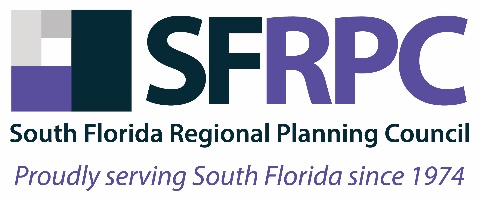 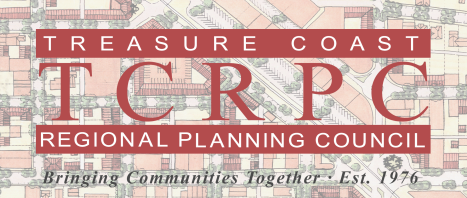 